                                                         Guadalajara, Jalisco 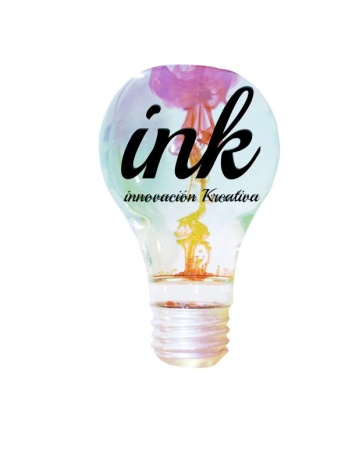 27 de julio de 2013INK INNOVACIÓN KREATIVAAGENCIA DE PUBLICIDADCIRCULARPARA TODO EL PERSONAL:PRESENTEPor este medio les informamos que con motivo del 203 Aniversario de la Independencia de México se suspenderán las actividades en la Empresa, el día 16 de Septiembre del presente año, reiniciando labores el día 17 del mismo.Sin más por el momento, reciban un cordial saludo.ATENTAMENTELIC. MARIANA ESCAMILLA ESPINOZADIRECTORA GENERAL